KITUI WIDOWS JUICES VALUE ADDITION AND MARKETING PROJECTSUBMITTED TO GLOBAL GIVING BY MAEEONAME OF PROJECTFULL ADDRESS/LOCATION OF PROJECT COST OF PROJECT (Please use your local currency.)How will you raise funds for your contribution to the project?HOW LONG IS THIS PROJECT FUNDING PERIOD PLANNED TO LAST? WHO WILL BE RESPONSIBLE FOR MANAGING THE PROJECT? Perpetuah Murugi Wachera (Programs Manager)WHY WAS THE PERSON CHOSEN? HOW MANY PEOPLE WILL BE INVOLVED? (Please give approximate numbers)WHAT IS THE GOAL OF THE PROJECT? DETAILS OF PROPOSED PROJECT:PROVIDE A SHORT DESCRIPTION OF THE PROJECT.   WHY IS THE PROJECT NECESSARY? 	WHO ARE THE PROJECT BENEFICIARIES? HOW WERE THEY INVOLVED IN THE DESIGN OF THE PROJECT?HOW WILL THEY CONTINUE TO BENEFIT AFTER THE PROJECT IS FINISHED?WILL THE PROJECT MAKE USE OF LOCAL RESOURCES INCLUDING LOCAL GOVERNMENT  OTHER WOMEN’S GROUPS? IF YES, HOW? - YESHOW DO YOU PLAN TO MONITOR AND EVALUATE YOUR PROJECT? Activity / Results plan                           C) FINANCIAL DETAILSHAVE YOU RECEIVED ASSISTANCE FROM OTHER AGENCIES IN THE LAST THREE YEARS? If YES, please give details and include the full name and address of the agencyWHO FROM YOUR ORGANISATION WOULD ADMINISTER THE FUNDS  HOW WOULD YOU CONTROL YOUR FINANCES?HOW ARE YOU PLANNING ON FUNDING YOUR CONTRIBUTION OF THE WORK? PLEASE STATE THE FOLLOWING:BUDGET: PLEASE READ, COMPLETE  SIGN THE FOLLOWING:Should this application be successful I, Perpetuah Murugi, the designated officer in charge of the above mentioned project, hereby undertake to:Provide a progress and a final report, Provide independently audited accounts as requested,Publicly acknowledge GG’s funding of the project,Accept and co-operate with GG’s independent monitoring of the project,Make no changes to the project without consultation with GG,Not use the money for anything other than the project set out above.Signature: 						Date:  30/05/2019.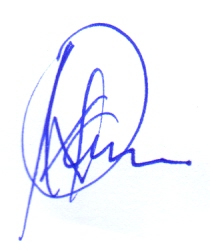 Name (Print in block capitals): PERPETUAH MURUGI    Position in the Organisation: PROGRAMME MANAGERKitui Women Fruits and Vegetable Juices Value addition and Marketing Project Museve and Mulundi sub locations of Kyangwithya Location, Kitui Central sub County of Kitui County in Kenya TOTAL COST OF THE PROJECTTOTAL FUNDS REQUESTED CONTRIBUTION MADE TO THE PROJECT BY THE APPLICANTKshs 517,100,000 ($5171)Kshs 417100 ($4171)Kshs 100,100 ($1000)The cost of office rent, electricity, water, telephone, internet, transport and bank charges will be paid in cash. The rest will be contributed in kind through some activities facilitation by the volunteer board and staff. 6 MonthsShe has a training background in Community development and Sustainable agriculture and over 14 years’ experience implementing similar projects with women, youth and children. She has also a 7 years’ experience working with orphans and vulnerable children and their care givers. She is also an expert in training of organized groups in economic empowerment, savings and loaning schemes.ADULTS – OVER 18 YRSADULTS – OVER 18 YRSCHILDREN – UNDER 18 YRSCHILDREN – UNDER 18 YRSFEMALEMALEFEMALEMALEDIRECT BENEFICIARIES 2500600400INDIRECT BENEFICIARIES250200850750VOLUNTEERS4100PAID STAFF0000Overall Goal: To reduce poverty and increase food security in Changwithya East community through household economic empowerment by end of 2020Related to question 10: Which of the aims of your organisation is the goal of this project associated with?Economic empowerment of women, youth and the less disadvantaged in the community through sustainable enterprises development and vocational training.Specific Aims (Please add extra boxes if you need to)Activities  (Please add extra boxes if you need to)To ensure increased household economic empowerment through value addition and marketing of sugar cane juice and others by women in Changwithya East Ward of Kitui County by end of 2020Two community mobilization and sensitisation meetingsOne 2 days training session of 20 community trainers in sugarcane, fruits and vegetable juices production, value addition and marketing, and business planningPrepare a business plan for sugarcane, fruits and vegetable juices production, value addition and marketing enterpriseProvision of a commercial stainless steel sugarcane juicer, other fruits commercial juicer and blender, freezer for juice storage, juice storage containers, 10 seat tent and seats, utensils for juice handling.Provision of a small branded Juice KioskOne banner for sugarcane juice marketingRequired National and county government licencesProject monitoring and evaluationProject auditThe project is aimed at economic empowerment through employment and income generating opportunities creation for women in Museve area of Kitui County. This will be through support in production, value addition and marketing of sugar cane, fruits and vegetable juices which have nutritional and health benefits. Sugarcane is one of the main crops grown in the area as a source of income not forgetting its environmental benefit as a soil cover and protection of wetland areas. The crop is currently marketed raw at Kitui town by women who ferry big loads on their backs endangering their health. Fruits in abundance include the mangoes, avocadoes, passion, orange, and lemons. Vegetables grown include spinach, kales, cabbages, and sweet pepper.The project goal is to ensure improved women economic empowerment through sugar cane, fruits and vegetable juices production, value addition and marketing. Its purpose is to increased income and create employment opportunities for 250 women (women headed households and those caring for disabled children). The project results (outputs) will be:  Enhanced knowledge and skills for 250 women in sugar cane, fruits and vegetable juices production, value addition and marketing Employment creation and income generating opportunities for 250 women in sugar cane, fruits and vegetable juices production, value addition and marketing.The project detailed activities will include the following:-The project area has many women headed households, widows and women caring for disabled children. Many are unemployed and they lack the resources and capacity required to take care of their households and children. A recent rapid organizational capacity assessment for the women and youth groups in the project area, revealed many capacity gaps.  Some of the gaps identified include inadequate profitable businesses for the various groups, lack of adequate capacity in managing nature-based businesses as commercial entities, and lack of access to credit facilities to invest in nature based enterprises.Some of the recommendation given as a solution to the gaps includes the exploration and initiation of potential profitable businesses to sustain the organization, capacity building of members in managing nature-based businesses as commercial entities, resources mobilization and linkage with financial institutions and others for access to credit and support.The area is one of the main production areas of sugarcane, fruits and vegetables in the county, though with low prices locally due to over production. Value addition and marketing of sugarcane, fruits and vegetables is a great opportunity for economic empowerment of women in the project area. Women who are involved in sugarcane production and marketing carry heavy loads of the produce to the market which has negative impact on their health, not forgetting the low returns from the raw products. Value addition of sugarcane through juice production, packaging and marketing at the source or in the nearby Kitui town can create employment and income generating opportunities for women and youth. It will also lead to improvement of the health of women for they will no longer need to carry heavy loads of the produce to the market.Inclusion of value addition and marketing of fruits and vegetable juices will ensure additional income and sustainability of the venture.The project will benefit 250 women who are their household heads, widowed or taking care of children with disability. The targeted women are members of Musekavo Community Forest Association, Iveti Ndiwa (Widowed women) Self Help group and Parents to Parents of disabled children self-help group which work with MAEEO. In the project area, women suffer a lot with their children when men move to towns in search of employment with some never returning back. The targeted ones are the most affected for they have to do casual works to provide for their families. It will also benefit over 1000 dependants of the targeted women’s directly for the money made when selling juice and raw materials for the enterprise will be used for purchase of food, clothes, education, health and others needs of beneficiaries households. Indirect beneficiaries will be 450 adults (250 females) and 1600 children below 18 years (850 females).The groups where consulted through formal and informal meetings with their executive committee members during the preparation of the pre application questionnaire and the application form. Field visits were also done to assess the actual needs of the groups and their members, as well as the challenges facing them.The beneficiaries will be supported through linkages to financial institutions which can offer the required resources for expansion. They will be linked to the markets for sale of products as well as to business development services providers for capacity building. They will also be supported to register their products with Kenya Bureau of Standards so as to capture new markets as they expand.The women have been organized and trained in table banking and will be able to save enough resources to continue with the enterprise in a sustainable manner beyond the donor support. MAEEO as a strategic partner will continue capacity building of them in sustainable business management.The project will work very closely with other local resources including the Agriculture, Gender and Social Services and Provincial Administration departments who will be involved in community mobilization and capacity building as well as in its sustenance. Other women groups will be involved and trained by the trained peer educators as part of the up scaling of the project activities. Linkage of the trained groups with county government and other stakeholders will also be done for future support and sustainability.The project monitoring and evaluation will be participatory involving all the stakeholders. It will be done using various methods which will include the maintaining of register of attendance during training programme and meetings. Regular meetings of the Project Management Team composed of MAEEO board members and groups will also be held.MAEEO staff and volunteers together with the trained peer educators will conduct regular field visits and prepare reports with photos on the activities implemented. The reports will be summarized into monthly and quarterly reports and shared with ACWW and all the stakeholders. Reporting will also be done as per the Global giving requirements and shared accordingly. A final report, evaluation and audit will also be done and finding shared with Global giving and other stakeholders.ACTIVITIESRESULTSMONITORINGCONFIRMATIONRESOURCESPROBLEMS AND SOLUTIONSTIME NEEDED FOR ACTIVITY Two project awareness creation meetings and selection of community peer educators for training2 meetings held and attended by 100 women each Responsible: Perpetuah Murugi and Belita Mutinda How: Attending meeting/preparing registration lists and taking minutes and reporting When: During the meetings- Signed registration lists proving that the five meetings were held- Photos of the events- Meeting Minutes- Report - Volunteers (facilitators)- Venue for meetings- Targeted beneficiaries and groups and executive committee members- Snacks- Stationery Problem: May not reach as many community members during the meetings. Solution: Involve local leaders and other stakeholders in mobilisation of community members and consideration of gender roles and calendars in planning to ensure days and timing are favourable to women and girls.Months 1One training session of 20 community trainers in sugarcane, fruits and vegetable juices production, value addition and marketing, and business planningOne training session held attended by 20 community peer educators for each.Responsible: Perpetuah Murugi and Belita Mutinda. How: Attending trainings/preparing registration lists/conducting daily evaluations and reporting When: During the trainings- Signed registration lists proving that the training was conducted- Photos of the events- Evaluation forms and reports- Training reports - Programme Manager, and Volunteers (facilitators)- Venue for trainings- Community members- Meals- Stationery Problem: Some participants may not attend the training session. Solution: Introduce registration fees to ensure commitment when members are registering for the trainings.Months 2 Prepare a business plan for sugarcane, fruits and vegetable juices production, value addition and marketing enterpriseBusiness plan prepared and in useResponsible: Perpetuah Murugi and Elijah Musembi How: consultation with women group leaders and others When: While preparing the business plan and trainings- Business plan-Signed registration lists of those consulted- Photos of the events- - MAEEO staff and volunteers (facilitators)- Venue for consultative meetings- Community members- Meals- Stationery Problem: Lack of adequate resources to implement the business plan fully. Solution: The beneficiaries will be trained in saving and credit so as to raise enough capital for the enterprise Months 2 and 3Provision of a commercial stainless steel sugarcane juicer, other fruits commercial juicer and blender, freezer for juice storage, juice storage containers, 10 seat tent and seats, utensils for juice handling.Stainless steel sugarcane juicer, other fruits commercial juicer and blender, freezer for juice storage, juice storage containers, 10 seat tent and seats, utensils for juice handling in placeResponsible: Perpetuah Murugi and Elijah Musembi How: Purchased through the procurement subcommittee of MAEEO When: After training in Month 3 and 4- Purchased equipment list -Delivery note and invoices - Photos of the equipment’s - MAEEO procurement sub committee and board, staff and volunteers (facilitators)- Funds Problem: Fluctuation in prices making it not possible to purchase all items as planned Solution: Allowance Will be made to cate for any change in prices. Prior survey has been done to confirm the prevailling market prices of the equipment’s Month 3 and 4Provision of a small branded Juice KioskSmall branded juice Kiosk in placeResponsible: Perpetuah Murugi and Elijah Musembi How: Purchased through the procurement subcommittee of MAEEO When: After training in Month 3 and 4- Purchased equipment list -Delivery note and invoices - Photos of the Kiosk - MAEEO procurement sub committee and board, staff and volunteers (facilitators)- Funds Problem: Fluctuation in prices making it not possible to purchase all items as planned Solution: Allowance to cater for any change in prices. Prior survey done on the prevailing market prices of the equipment’s Month 3 and 4     One banner for sugarcane, fruits and vegetable  juice marketingOne banner in placeResponsible: Perpetuah Murugi and MAEEO BoardHow: Purchased through the procurement subcommittee of MAEEO When: After training in Month 3 and 4- Purchased equipment list -Delivery note and invoices - Photos of the Kiosk - MAEEO procurement sub committee and board, staff and volunteers (facilitators)- Funds Problem: Fluctuation in prices making it not possible to purchase all items as planned Solution: Allowance Will be made to cate for any change in prices. Prior survey has been done to confirm the prevailling market prices of the equipment’s Month 3 and 4Required National and county government licencesNational and county government licences in placeResponsible: Perpetuah Murugi and MAEEO Board How: Procurement subcommittee and Board of MAEEO to ensure complianceWhen: After training in Month 3 and 4- Scanned document -Invoices - Photos of the framed required  documents  - MAEEO procurement sub committee and board, staff and volunteers (facilitators)- Funds Problem: Fluctuation in costs Solution: Negotiation to be done with the relevant institutions to provide certification under the prevailing conditions  Month 3 and 4Project monitoring and evaluationMonitoring and evaluation reports in placeResponsible: Perpetuah Murugi and MAEEO Board How: MAEEO board and project management team will conduct monthly monitoring meetings of the project and report accordingly. They will also conduct end term evaluation and share the report with ACWW.  When: Throught the project period. - Monitoring and evaluation reports  - MAEEO staff, board members and project management team- Funds N/A Monitoring throught the project period.Evaluation in Month 6Project auditAudit report in placeResponsible: Perpetuah Murugi, board members and project management teamHow: They will ensure audit is conducted and report prepared and shared.When: Month 6- Audit report- MAEEO staff, board members and project management team- FundsN/A  Month 6Name, address and email of the agencyAmount (mention currency) When? For this projectN/AN/AN/AFor other projects FCG Swedish Development AB CONSULTING AB/Global South; Dalagatan 1, 111 23 Stockholm, Sweden; Info@fcgsweden.seKshs 2,057,000July to October 2017a) Who will administer the funds? (Please give title, name, position and address of all involved)The administration of the funds will be done by the following volunteer staff and board membersPerpetuah Murugi Wachera	-	Programme Manager/Secretary -     P.O. Box 2342 MachakosRosemary Wambua		-	Chairperson                                    -     P.O. Box 2342 MachakosEunice Mwia Ndambuki	-	Treasurer                                         -     P.O. Box 2342 MachakosElijah Musembi Mutungi	- 	Technical Advisor                           -     P.O. Box 2342 Machakosb) How will you control your finances? (E.g. cash book, ledger account, etc) The control of the finances will be done by either use of cash book or quick book which MAEEO has been using with the support of the volunteers who have experience in using them. Payment vouchers and supporting documents will also be kept for all expenditures.The local contribution will be done in cash and kind through facilitation of some activities by the volunteer workers and the board members; provision of training and meeting venues. MAEEO will support also in all the meetings facilitation, trainings and business planning. It will also support in the project monitoring and evaluation.  MAEEO will also cater for most of the project administration cost.Name of your bank: Barclays Bank of KenyaAddress of your bank: P.O. Box 1206-90200, KituiName of your account: Mundu Agricultural Environmental & Educational Organization(please note the account should either be in the name of the organisation or the project)Your account number: 1064000                                                     SWIFT Code/IBAN:  BARCKENXIs this account suitable for receiving foreign donations?                      YES/NO – YESACCOUNT SIGNATORIES Name:  Eunice Mwia NdambukiPosition: TreasurerAddress: P.O. Box 2342 MachakosName:  Rosemary WambuaPosition: ChairpersonAddress: P.O. Box 2342 MachakosName:  Perpetuah Murugi WacheraPosition: Programme Manager/SecretaryAddress: P.O. Box 2342 MachakosName:  Elijah Musembi MutungiPosition: Technical AdvisorAddress: P.O. Box 2342 MachakosINCOMETotalUSE LOCAL CURRENCYGRANT REQUESTED FROM GLOBAL GIVING417,100CONTRIBUTION TO BE MADE BY THE APPLICANT Cash: 10,000CONTRIBUTION TO BE MADE BY THE APPLICANT In Kind: 90,000OTHER INCOME (please specify)0Total Income 517,100Expenses						USE LOCAL CURRENCYExpenses						USE LOCAL CURRENCYExpenses						USE LOCAL CURRENCYExpenses						USE LOCAL CURRENCYExpenses						USE LOCAL CURRENCYExpenses						USE LOCAL CURRENCYExpenses						USE LOCAL CURRENCYDescriptionWho will pay (GG or Other)QuantityUnit costTotal costFor GG use only(I)Running costs IOffice rentalMAEEO6400024000IISalaries (Specify each position)Programme ManagerGG615,00090000IIIElectricity/waterMAEEO610006000IVTelephone, InternetMAEEO610006000VTransport (public and fuel)MAEEO6300018000VIAudited accounts GG11000010000VIIBank chargesMAEEO62001200Total running costs155200(II)Operational CostsList the activities 1Activity 1: Two project awareness creation meetings and selection of community peer educators for training Item 1: AirtimeGG2200400Item 2: Facilitators FeeGG420008000Item 3: TransportGG410004000Total activity 112,4002Activity 2: One 2 days training session of 20 community trainers in sugarcane, fruits and vegetable juices production, value addition and marketing, and business planning Item 1: MealsGG402008000Item 2: StationeryGG201002000Item 3: Facilitators FeesGG420008000Item 4: Facilitators AccommodationGG215003000Item 5: Facilitators TransportGG210002000Item 6: AirtimeGG1500500Total activity 223,5003Activity 3: Prepare a business plan for sugarcane, fruits and vegetable juices production, value addition and marketing enterpriseItem 1: Facilitation FeesMAEEO5200010000Item 2: AirtimeMAEEO1500500Item 3: Copies of PlanMAEEO25001000Total activity 3115004Activity 4: Provision of a commercial stainless steel sugarcane juicer, other fruits commercial juicer and blender, freezer for juice storage, juice storage containers, 10 seat tent and seats, utensils for juice handling.Item 1: Sugar cane JuicerGG16500065000Item 2: Commercial Fruit Juice blenderGG12500025000Item 3: Storage ContainersGG101501500Item 4: FreezerGG160,00060000Item 5: TentGG11500015000Item 6: SeatsGG108008000Item 7: Plastic cupsGG100022000Total activity 4176,5005Activity 5: Provision of a small branded Juice KioskItem 1: Branded KioskGG15910059100Total activity 5591006Activity 6: One banner for sugarcane, fruits and vegetable  juice marketingItem 1: BannerGG11500015000Total activity 6150007Activity 7: Required National and county government licencesItem 1: LicensesGG3400012000Total activity 712000Total Operational Cost290,900(III)M&E CostsITravel costsMAEEO6400024,000IIOther (Tea and Snacks)MAEEO6200012000EvaluationGG11500015000Total M&E51,000Total Costs517,100